sygn. postępowania: ZS.KG.RK-271-002/24Żarnowiec 06.04.2024r.informacja na Platformę zakupową
dotyczy: postępowania prowadzonego w trybie podstawowym na podstawie art. 275 ust. 1 ustawy z dnia 11 września 2019 r. Prawo zamówień publicznych (Dz. U. 2023 r. poz. 1605 z późn. zm.) zwanej dalej „uPzp” na: „Zakup i dostawa oraz montaż instalacji paneli fotowoltaicznych i pomp ciepła dla Zespołu Szkół Centrum Kształcenia Rolniczego w Żarnowcu”Na podstawie art. 135 ust. 2 i 6 oraz art. 137 ust. 2 uPzp Zamawiający przekazuje treść pytań z dnia 05.04.2024r. wraz z wyjaśnieniami i zmianami PHU:Pytanie nr 1:Jaka jest moc przyłączeniowa budynku/budynków, w których mają być zamontowane pompy ciepła oraz instalacja PV? Czy jest jeden wspólny licznik czy budynki mają osobne punkty przyłączeniowe.Odpowiedź:Zamawiający zaleca przeprowadzenie wizji lokalnej przed złożeniem oferty.Pytanie nr 2:Prosimy o wskazanie budynków, w których obecnie znajdują się kotłownie, czy zamawiający posiada dokumentację techniczną budynków?Odpowiedź:Zamawiający nie posiada dokumentacji technicznej budynków. Obie kotłownie zlokalizowane są w jednym budynku. Zaleca się przeprowadzenie wizji lokalnej przed złożeniem oferty.Pytanie nr 3:Prosimy o informację czy budynek/teren podlega ochronie konserwatorskiej.Odpowiedź:Budynek nie podlega ochronie konserwatorskiej.Pytanie nr 4:Na jakiej podstawie zamawiający wykonał wstępny dobór mocy urządzeń grzewczych? Jeżeli istnieje taki dokument prosimy o załączenie.Odpowiedź:Zamawiający dokonał doboru na podstawie wytycznych regulaminu konkursu i wstępnym doborze na podstawie wizji. Zamawiający nie dysponuje takimi dokumentami. Zamawiający wskazał minimalną moc i ilość pomp ciepła jaką należy zamontować w ramach realizowanego zadania. Pompy ciepła mają służyć jako wspomaganie i odciążenie istniejącego źródła ciepła w jak największym zakresiePytanie nr 5:W celu oszacowania pojemności zbiorników oraz ich kosztów prosimy zamawiającego o podanie zapotrzebowania na ciepłą wodę wspomnianego w punkcie 13 PFU części dotyczącej pomp ciepła.Odpowiedź:Zamawiający nie dysponuj takimi danymi. Zadanie jest realizowane w systemie „zaprojektuj i wybuduj” zatem prawidłowy dobór jest po stronie wykonawcy/ projektanta Wykonawcy.Pytanie nr 6:Zamawiający wymaga (pkt. 2.1 Wymagania dokumentacji - część dotycząca pomp ciepła) wykonania szczegółowego OZC. Czy w przypadku wyników wskazujących na mniejsze/większe zapotrzebowanie zamawiający dopuści urządzenia o innych parametrach znamionowych. Dla przykładu, jeżeli zapotrzebowanie dla kotłowni nr 2 wyjdzie na poziomie 130kW czy zamawiający dopuści np. 2 urządzenia o mocy 65kW lub jedno o mocy 140 kW.Odpowiedź:Zamawiający podtrzymuje parametry i ilości urządzeń, które mają być zamontowane w ramach tej inwestycji. OZC musi być wykonane dla mocy i ilości wskazanych w specyfikacji przetargowej i stanu faktycznego po montażu urządzeń. Pompa ciepła nie będzie głównym źródłem, a dodatkowym i wskazana moc pompy ciepła jest mocą minimalną, która musi być zaprojektowana w ramach postępowania przetargowego. Wykonawca musi sporządzić również symulację oszczędności dla danej inwestycji w kosztach utrzymania budynku i przygotowania CWU.Pytanie nr 7:Jeżeli z OZC oraz obliczeń projektowych wyjdzie zapotrzebowanie na mniejszą moc a tym samym mniejszą ilość urządzeń grzewczych w jaki sposób zamawiający rozliczy zadanie?Odpowiedź:Wykonawca musi zamontować minimalną ilość i moc wskazaną w dokumentacji przetargowej.Pytanie nr 8:Zamawiający wskazuje w PFU parametry urządzenia grzewczego, gdzie moc zasilania jest określona następująco: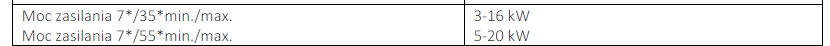 Czy zamawiający dopuści urządzenia grzewcze o poborze mocy minimalnej w zakresie mniejszym niż wskazane w PFUDla parametru: 7/35 – 2,60 dla parametru 7/55 – 3,45Odpowiedź:Zamawiający określił parametry minimalne w związku z powyższym każde urządzenie o parametrach równych bądź lepszych jest dopuszczalne.Pytanie nr 9:W punkcie 14 oraz 14.1 PFU części dotyczącej pomp ciepła zamawiający wymaga zastosowania grzałki o mocy 2kw do zbiornika CWU oraz min. 6 kw dla zbiornika buforowego. Przedmiary instalacji zakładają 6kW dla Zbiornika CWU oraz min. 9kW dla zbiornika buforowego. Prosimy o podanie jednoznacznych wymagań.Odpowiedź:Nastąpiła omyłka pisarska. Zamawiający wymaga zastosowania grzałki o mocy min. 6 kw dla zbiornika buforowego.Pytanie nr 10:W punkcie 14 PFU części dotyczącej pomp ciepła zamawiający wymaga zastosowania grzałki z termostatem natomiast w przedmiarze grzałki przepływowej bądź termostatycznej. Prosimy o podanie jednoznacznych wymagań.Odpowiedź:Zamawiający dopuszcza oba rozwiązania.Pytanie nr 11:Poglądowy schemat instalacji zakłada montaż jednego zbiornika buforowego oraz zbiornika CWU na całą instalację, natomiast w przedmiarach uwzględniona jest taka sama ilość obu typów zbiorników jak pomp – może to spowodować znaczne różnice w wycenach. Prosimy o wskazanie, wg którego dokumentu oferent ma wykonać rzetelną wycenę. Odpowiedź:Zadanie jest realizowane w systemie „zaprojektuj i wybuduj” jak sama nazwa wskazuje schemat jest poglądowy, ostateczny schemat i ilość zbiorników zostanie ustalona z zamawiającym na etapie uzgodnień dokumentacji projektowej z Wykonawcą i Zamawiającym.Pytanie nr 12:Pkt.14.1 i 14.2 PFU części dotyczącej pomp ciepła zamawiający opisuje sposób posadowienia jednostek wskazujący na montaż na gruncie, we wcześniejszym opisie wskazuje dach – prosimy o sprecyzowanie lokalizacji jednostek pomp ciepła. Nadmieniamy, że jedna jednostka waży około 500kg.Odpowiedź:Zamawiający dopuszcza montaż na gruncie jak i na dachu. Ostateczne lokalizacja będzie wskazana przez projektanta/wykonawcę zadanie jest realizowane w systemie „zaprojektuj i wybuduj”. W przypadku montażu na dachu Wykonawca musi przedstawić opinię konstruktora, że dach nadaje się do montażu urządzeń czy też wymaga jakiś modernizacji celem montażu urządzeń.Pytanie nr 13:Prosimy o sprecyzowanie jaki rodzaj pomp ma zostać zastosowany. Przedmiar zakłada montaż jednostek zewnętrznych oraz wewnętrznych wraz z wykonaniem prób ciśnieniowych, próżni oraz napełnienie układu czynnikiem chłodniczym – sugerując pompy typu split. W PFU jest natomiast zapis o zastosowaniu systemu zabezpieczającego przed zamarzaniem – sugerujący jednostki typu monoblok.Odpowiedź:Zamawiający wymaga urządzeń typu monoblok. Pytanie nr 14:Prosimy o doprecyzowanie zapisów odnośnie do gwarancji producenckiej pomp ciepła oraz zbiorników. W tabeli opisującej parametry pomp ciepła gwarancja minimalna to 5 lat, w pkt. 11. Ubezpieczenie i gwarancja zamawiający wymaga minimalnie 7 lat gwarancji producenta.Odpowiedź:Zamawiający wymaga minimum 5 lat gwarancji producenta.Pytanie nr 15:Prosimy Zamawiającego o wskazanie przynajmniej 3 producentów urządzeń grzewczych spełniających wymagania zamawiającego, aby mieć pewność, że została zachowana zasada uczciwej konkurencji, którą wymusza ustawa o zamówieniach publicznych.Odpowiedź:Zamawiający dysponuje wiedzą i informacją, iż takie wymagania zostały zachowane. Pytanie nr 16:Prosimy o informację czy licznik energii cieplnej wytworzonej przez pompy ciepła ma być elementem automatyki pompy ciepła czy ma to być zewnętrzny podlicznik.Odpowiedź:Dopuszcza się oba rozwiązaniaPytanie nr 17:Prosimy zamawiającego o wyjaśnienie zapisu dotyczącego przeglądów pogwarancyjnych urządzeń w okresie trwałości. Prosimy o potwierdzenie, że koszty pogwarancyjnych przeglądów są po stronie zamawiającego.Odpowiedź:Koszty przeglądów pogwarancyjnych są po stronie wykonawcy w okresie trwałości projektu. Pytanie nr 18:Prosimy zamawiającego o sprecyzowanie zapisów odnośnie gwarancji pomp ciepła:„Wykonawca jest zobowiązany w okresie gwarancji na dokonywanie przeglądów co najmniej raz na 12 miesięcy liczone o daty odbioru końcowego. Zamawiający wymaga, aby przeglądy odbywały się przed sezonem grzewczym.”A następnie zamawiający wskazuje:„Zamawiający wymaga co najmniej 2 przeglądów w okresie gwarancji - pierwszy w połowie okresu jej obowiązywania a drugi na końcu obowiązywania gwarancji.”Odpowiedź:Zamawiający wymaga w okresie trwałości projektu corocznych przeglądów przed rozpoczęciem sezonu grzewczym i nie później niż do 30 września każdego roku.Pytanie nr 19:Ze względu na instalacje fotowoltaiczną która jest do wykonania w zamówieniu ,,Zakup i dostawa oraz montaż instalacji paneli fotowoltaicznych i pomp ciepła dla Zespołu Szkół Centrum Kształcenia Rolniczego w Żarnowcu”, prosimy o udostępnienie przez Zamawiającego warunków przyłączeniowych z zakładu energetycznego od obiektu, do którego będzie podłączona instalacja fotowoltaiczna. Odpowiedź:Postępowanie jest ogłoszone w systemie „zaprojektuj i wybuduj”. Wszelkie niezbędne pozwolenia itp. są po stronie Wykonawcy, natomiast łączna moc zamontowanych instalacji nie może przekroczyć 50 kw.Pytanie nr 20:Prosimy o udostępnienie dokumentacji technicznej istotnych elementów konstrukcyjnych (stropodachu), w celu poprawnego doboru konstrukcji wsporczej do instalacji fotowoltaicznej.Odpowiedź:Zamawiający nie dysponuje takimi projektami i sugeruję przeprowadzenie wizji lokalnej przed złożeniem ofert.Pytanie nr 21:Zamawiający w Programie Funkcjonalno Użytkowym, w punkcie, Wykonanie projektu elektrycznego i AKPiA” opisuje układ sterowania/automatyki. Czy Zamawiający zapewnia komponenty takie jak: stanowisko komputerowe sterowania i wizualizacji, sprzęt umożliwiający wyświetlanie wybranych pomiarów oraz dostęp do serwera lokalnego/sieciowego? Jeżeli tak, to prosimy o informacje na temat parametrów ww. urządzeń.Odpowiedź:Zamawiający nie dysponuje takimi informacjami i urządzeniami leży to w kwestii WykonawcyPytanie nr 22:Czy zamawiający dopuszcza tolerancję mocy dodatniej modułów fotowoltaicznych powyżej 3%?Odpowiedź:Zamawiający podtrzymuje zapisy dokumentacji przetargowej. Pytanie nr 23:Czy Zamawiający dopuszcza moduły fotowoltaiczne z gwarancją producenta na produkt wynoszącej 12 lat? Prosimy Zamawiającego o wskazanie przynajmniej 3 producentów dla każdego występującego typu, aby mieć pewność, że została zachowana zasada uczciwej konkurencji, którą wymusza ustawa o zamówieniach publicznych.Odpowiedź:Zamawiający podtrzymuje zapisy specyfikacji przetargowej. Zamawiający dysponuje wiedzą i informacją, iż takie wymagania zostały zachowane. Pytanie nr 24:Czy zamawiający dopuszcza moduły fotowoltaiczne o maksymalnym natężeniu prądu Impp min. 13,3 AOdpowiedź:Zamawiający podtrzymuje zapisy specyfikacji przetargowej.Pytanie nr 25:Prosimy o wyjaśnienie zapisu bezwzględnego zastosowania minimum 2 falowników, przy minimalnej znamionowej mocy wyjściowej AC 25000 VA. Czy zamawiający dopuszcza zastosowanie jednego falownika?Odpowiedź:Zamawiający dopuszcza zastosowanie jednego falownika.Pytanie nr 26:Czy łączna moc falowników ma wynosić 25000VA?Odpowiedź:Minimalna oczekiwana moc falownika nie może być niższa niż moc zamontowanych paneli.Pytanie nr 27:Czy Zamawiający dopuszcza falownik hybrydowy z zakresem napięć baterii 180-800V ?Odpowiedź:Zamawiający dopuszcza równe lub lepsze parametry.Pytanie nr 28:Czy Zamawiający dopuszcza maksymalną moc rozładowania/ładowania akumulatora 10 kW ?Odpowiedź:Zamawiający dopuszcza równe lub lepsze parametry.Pytanie nr 29:Prosimy Zamawiającego o rozwinięcie zapisu „modernizacja rozdzielnicy elektrycznej”Odpowiedź:Zamawiający wymaga od Wykonawcy, aby w razie konieczności wykonał modernizacje rozdzielni w sposób umożliwiający prawidłowe wpięcie i uruchomienie nowo zainstalowanej instalacji fotowoltaicznej.Pytanie nr 30: Prosimy Zamawiającego o rozwinięcie zapisu „montaż układu automatyki”.Odpowiedź:Zamawiający zwraca się z prośbą o sprecyzowanie pytania.Pytanie nr 31:Zamawiający zapisał parametry kabla wyjściowego z modułu fotowoltaicznego, czy zamawiający dopuszcza przewód (+) o dł. Min. 400 mm oraz przewód (-) o dł. Min. 200 mm ?Odpowiedź:Zamawiający określił minimalne parametry. Postepowanie jest realizowane w systemie „zaprojektuj i wybuduj” i to projektant będzie odpowiadał za ostateczny prawidłowy dobór urządzeń po uzyskaniu zgody zamawiającego. Pytanie nr 32:W punkcie ,,przyłączenie instalacji fotowoltaicznej do sieci elektroenergetycznej’’ Zamawiający podał, że układ rozliczeniowy instalacji fotowoltaicznej należy wykonać zgodnie z warunkami przyłączeniowymi wydanymi przez operatora energetycznego. Prosimy o wyjaśnienie zapisu z PFU. Czy wykonanie ww. układu rozliczeniowego jest po stronie Wykonawcy? Odpowiedź:Jeśli wykonanie będzie konieczne lub wymagane do prawidłowego podłączenia i uruchomienia leży to po stronie WykonawcyPytanie nr 33:Do modułów fotowoltaicznych Zamawiający wymaga certyfikatów produktu INMETRO, WEEE. Prosimy o podanie równoważnych norm europejskich lub wykreślenie ww. certyfikatów z wymaganych parametrów minimalnych. Jeżeli certyfikaty produktu INMETRO, WEEE będą nadal wymagane, prosimy Zamawiającego o wskazanie przynajmniej 3 producentów, którzy posiadają ww. certyfikaty, aby mieć pewność, że została zachowana zasada uczciwej konkurencji, którą wymusza ustawa o zamówieniach publicznych.Odpowiedź:Zamawiający rezygnuje z konieczności posiadania certyfikatu INMETRO i WEEEPytanie nr 34:W PFU Zamawiający podaje maksymalny prąd MPPT DC o wartości 40x2 [A] dla falownika hybrydowego. Prosimy Zamawiającego o wskazanie przynajmniej 3 producentów, aby mieć pewność, że została zachowana zasada uczciwej konkurencji, którą wymusza ustawa o zamówieniach publicznych lub dopuszczenie parametrów falownika hybrydowego którego maksymalny prąd MPPT DC wynosi 20x2 [A].Odpowiedź:Zamawiający prostuje omyłkę pisarska powinno być minimum 2 x 20APytanie nr 35:W PFU Zamawiający podaje maksymalny prąd zwarcia MPPT   o wartości 60x2 [A] dla falownika hybrydowego. Prosimy Zamawiającego o wskazanie przynajmniej 3 producentów, aby mieć pewność, że została zachowana zasada uczciwej konkurencji, którą wymusza ustawa o zamówieniach publicznych lub dopuszczenie parametrów falownika hybrydowego którego maksymalny prąd zwarciowy MPPT wynosi 30x2 [A]Odpowiedź:Zamawiający prostuje omyłkę pisarska powinno być minimum 2 x 30APytanie nr 36:Przy zastosowaniu dwóch falowników, prosimy o dopuszczenie parametrów, w których falownik hybrydowy będzie miał liczbę MPPT/Liczbę stringów PV wynoszącą 2/2.Odpowiedź:Zamawiający dopuszcza zaproponowane rozwiązaniePytanie nr 37:Czy Zamawiający dopuszcza falownik hybrydowy o sprawności EURO 97,5 %?Odpowiedź:Zamawiający dopuszcza zaproponowane rozwiązaniePytanie nr 38:Przy zastosowaniu dwóch falowników, prosimy o dopuszczenie parametrów, w których falownik hybrydowy będzie miał maksymalny prąd wyjściowy AC min. 17 [A].Odpowiedź:W przypadku zastosowania więcej niż jednego falownika Zamawiający znosi konieczność spełnienia tego warunkuPytanie nr 39:Przy zastosowaniu dwóch falowników, prosimy o dopuszczenie parametrów, w których falownik hybrydowy będzie miał min. zakres napięć baterii 120-650 V oraz min. znamionowe napięcie baterii 250 V.Odpowiedź:W przypadku zastosowania więcej niż jednego falownika Zamawiający znosi konieczność spełnienia tego warunkuPytanie nr 40:Przy zastosowaniu dwóch falowników, prosimy o dopuszczenie parametrów, w których falownik hybrydowy będzie miał min. maksymalną moc ładowania/rozładowania 10 kW.Odpowiedź:W przypadku zastosowania więcej niż jednego falownika Zamawiający znosi konieczność spełnienia tego warunkuPytanie nr 41:Czy Zamawiający dopuszcza parametry kabli do paneli PV o napięciu pracy min. 1,5kV (1,8kV) DC, zgodny z EN 50618. Odpowiedź:Zamawiający dopuści takie rozwiązanie pod warunkiem akceptacji go przez Inspektora nadzoru na etapie wykonywania dokumentacji projektowej przez Wykonawcę, w ramach wspólnych ustaleń na radach budowyPytanie nr 42:Czy na dachu budynku, który został przewidziany do montażu instalacji fotowoltaicznej, znajduje się instalacja odgromowa? Jeżeli tak, to prosimy o schemat lub projekt istniejącej instalacji odgromowej, celem wykonania rzetelnej oferty. Odpowiedź:Zamawiający wymaga przeprowadzenia wizji lokalnej przed złożeniem oferty. Zamawiający nie dysponuje takimi dokumentami i informacjami.Pytanie nr 43:Prosimy o potwierdzenie, że pompa o mocy 50 kW przy parametrach A7OC/ W35OC spełnia wymagania PFU.Odpowiedź:Zamawiający zwraca się z prośbą o sprecyzowanie pytania.Pytanie nr 44:Czy Zamawiający dopuści pompę ciepła z innym czynnikiem niż grzewczy R290, przy zachowaniu pozostałych parametrów.Odpowiedź:Zamawiający podtrzymuje zapisy specyfikacji przetargowej.Pytanie nr 45:Czy sterownik pompy ciepła musi mieć wbudowany modem internetowy i podłączenie poprzez złącze RJ45?Odpowiedź:Zamawiający wymaga by sterownik pompy ciepła posiadał wbudowany modem internetowy wraz ze złączem RJ45.Pytanie nr 46:Czy połączenie kaskadowe musi mieć równomierne obciążenie sprężarek w pompie ciepła i porównywalną ilość godzin pracy sprężarki w ciągu roku? Odpowiedź:Zamawiający wymaga, aby podłączenie kaskadowe miało równomierne obciążenie sprężarek w pompie ciepła wraz z porównywalną ilością godzin pracy dla każdej z nich.Pytanie nr 47:Prosimy o potwierdzenie, że Zamawiający wymaga pompy ciepła typu monoblok do montażu na zewnątrz budynku, bez jednostki wewnętrznej.Odpowiedź:Zamawiający potwierdza konieczność zamontowania pomp ciepła typu monoblok.Powyższe Wyjaśnienia stanowią integralną część Specyfikacji Warunków Zamówienia.Pozostałe zapisy SWZ pozostają bez zmian.Termin składania i otwarcia ofert pozostaje bez zmian, tj. 12.04.2024 r. do godz. 9:00.